De levende kaartWerkblad voor leerlingen.Timo is 15 jaar en zit op de middelbare school. Hij woont in de plaats Hausen an der Zaber ten westen van de stad Lauffen in Zuidwest Duitsland (zie kaart). Hij woont daar bij zijn ouders, samen met zijn broer Daniël (17) en zijn zus Lara (12).Wat doet Timo overdag?Hij gaat naar school.Hij vist samen met zijn broer, die een visvergunning heeft.’s Zomers gaat hij graag zwemmen.In de weekenden gaat hij met vrienden en vriendinnen uit zijn klas naar een café om biljard te spelen.Zijn grote hobby is mountainbiken.De vader van een vriend golft. Timo graag altijd graag met hem mee.Opgave: Noteer deze zes activiteiten op de plakpijltjes en bekijk de topografische kaart goed. Waar zal Timo deze zes activiteiten waarschijnlijk uitvoeren? Markeer de beste plaats voor elke activiteit door het betreffende pijltje precies daar op de kaart te plakken.Noteer bij elke activiteit waarom jullie precies voor die plek gekozen hebben.Topografische Kaart (TK 50, Blatt L 6920) afkomstig uit ’Denken Lernen mit Geographie ‘’ (Schuler, Vankan & Rohwer, 2017: 109).  Deze afbeelding is overgenomen met toestemming van de uitgever Westermann. Copyright © Westermann Gruppe.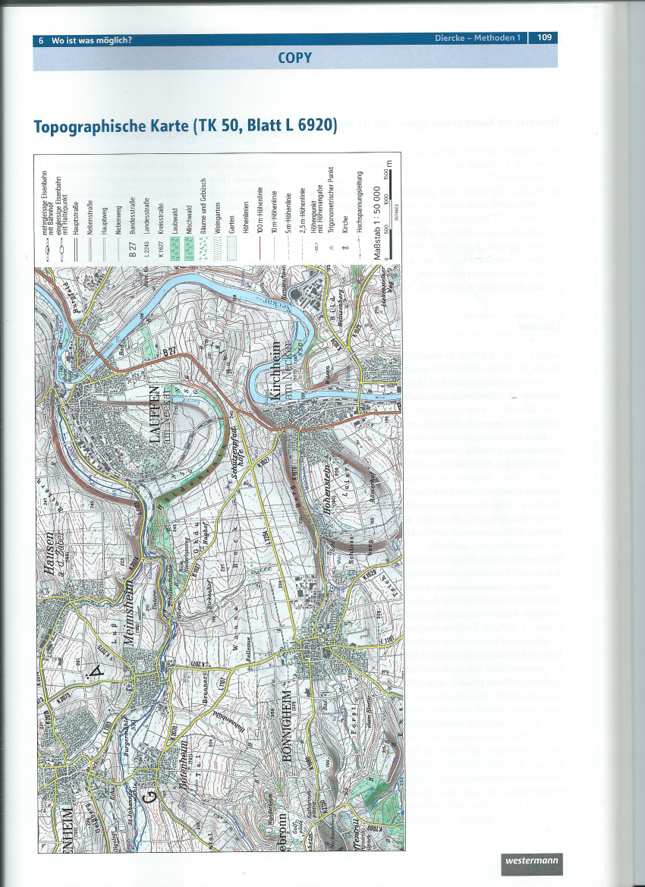 Activiteiten van TimoWaarom daar?SchoolVissenZwemmenBiljard spelenMountainbikenGolf spelen